Transport Incident Reporting Form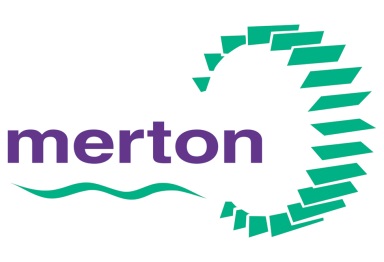 For Management use only:								RIDDOR Reportable? Reviewed by Management/HR on: Added to Merton online reporting form? Communication with Social Worker/Lead Professional? 	If yes: Method of Transport           Bus                        Taxi                                                    Please highlight / circleBus Number orTaxi Provider name:Personal details of the personreporting incidentFull name: Job title: 	Place where incident occurred: Personal details of the child / young person involvedFull name: Home address: Postcode: Daytime telephone: Date of Birth: Age: Other people involved (including PA)                          Were they injured?                                                                                                                        Were they injured?                                   Were they injured?                                   Were they injured?         Were there any other witnesses at the time of the incident?Date/Time of incident Date: Time: Location of incident and any otherrelevant informationType of incident                           Other (specify):                                     Please indicate the nature of anyinjury you are reportingNone   Cut   Burn  Bruise   Scald  Strain   Bite   Scratch Other (specify):  Please state in detail what happened. include any relevantevents leading to the incident andindividuals involved including fulldescription of aggressor/assailant(s) Events leading up to incident: Possible triggers: Description of incident: Damage to property: Body map completed: Who assisted any injured person? Name: Details of any first aid provided.What action has been taken?Parents informed 		Police called 			Ambulance called 		Management informed		What action has been taken?Other (specify) What happened to any injured person?What action could be taken to prevent  this type of incident from reoccurring? Actions required:Actions required:Actions required:Actions required:ActionBy whoBy whenCopy Relevant Pictures in Box1st Picture Description2nd Picture DescriptionDate Related to Incident with ExplanationDate Related to Incident with Explanation